To:        . $  $    .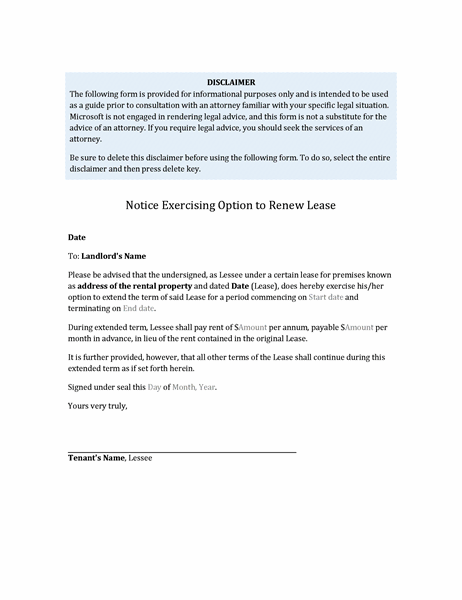 